СОГЛАШЕНИЕ О ПРЕДОСТАВЛЕНИИ ТЕСТОВОЙ ВЕРСИИ ПРОГРАММНОГО ЛИЦЕНЗИОННОГО ПРОДУКТА      Акционерное общество «Специализированная инжиниринговая компания Севзапмонтажавтоматика», сокращённо АО «СПИК СЗМА», в лице Генерального директора Нозика Александра Абрамовича, действующего на основании Устава, именуемое в дальнейшем Лицензиар, с одной стороны, и _____________________________________________________________________, сокращенно ____________________, в лице ___________, действующего на основании ________, именуемое в дальнейшем Лицензиат, с другой стороны, совместно именуемые Стороны, а индивидуально – Сторона, заключили настоящее соглашение (далее – Соглашение) о нижеследующем:Предмет СОГЛАШЕНИЯЛицензиар безвозмездно предоставляет Лицензиату имущественные права на условиях простой (неисключительной) лицензии на использование программного обеспечения (далее по тексту ПО) «Программный Комплекс АРБИТР» (ПК АСМ СЗМА), тестовая версия 2.0, с правом установки на один компьютер. Лицензиар гарантирует, что он является правообладателем исключительных прав на ПО, указанное в п. 1.1 Соглашения, и имеет права на заключение Соглашения.Лицензиар в подтверждение прав на ПО предоставляет копию «Свидетельства об официальной регистрации программы для ЭВМ № 2017660507» от 22 сентября 2017 г., выданного Федеральной службой по интеллектуальной собственности (Роспатент) (Приложение №1 к Соглашению), являющегося неотъемлемой частью Соглашения.Лицензиат может использовать экземпляр ПО только в пределах тех прав и теми способами, которые предусмотрены Соглашением.Права и обязанности сторонЛицензиар обязуется:Предоставить (передать) Лицензиату имущественное право для некоммерческого использования ПО в порядке и на условиях Соглашения.В течение срока действия Соглашения осуществлять консультационную поддержку (по телефону и/или электронной почте) в объеме Инструкции пользователя, поставляемой вместе с ПО.Лицензиат обязуется:Строго придерживаться и не нарушать условий Соглашения, а также обеспечить конфиденциальность полученной при сотрудничестве с Лицензиаром коммерческой и технической информации.По окончании тестирования ПО не позднее двух недель после окончания срока предоставить Лицензиару отчет об использовании ПО. Лицензиар вправе:В случае нарушения Лицензиатом условий (способов) использования прав на ПО по Соглашению лишить Лицензиата прав на использование ПО. Нарушение норм об охране авторских прав может также повлечь гражданско-правовую и уголовную ответственность в соответствии с законодательством.Лицензиат вправе:Использовать ПО работниками Лицензиата исключительно для целей некоммерческого тестирования ПО в целях определения функциональных возможностей и границ применимости в деятельности Лицензиата. Лицензиат не вправе:Использовать предоставленное ПО в коммерческих целях.Предоставлять ПО в прокат, в аренду или во временное пользование.Создавать производные продукты, основанные на ПО.Публиковать ПО, предоставляя другим лицам возможность его скопировать. Использовать ПО каким-либо противозаконным способом. Производить реинжиниринг, декомпилировать, дизассемблировать или пытаться иным образом определить исходный код ПО и позволять третьим лицам  производить подобные действия.Изменять или удалять знаки торговой марки и наименование Лицензиата, являющиеся принадлежностью ПО.Передача прав на программное обеспечениеПередача Лицензиату имущественного права на условиях простой (неисключительной) лицензии осуществляется посредством сети Internet с последующей инсталляцией ПО на компьютер Лицензиата.Моментом предоставления (передачи) Лицензиату прав, предоставляемых Соглашением, является дата установки ПО на компьютер Лицензиата.СРОК  ДЕЙСТВИЯ  СОГЛАШЕНИЯНастоящее Соглашение заключено на срок 3 (три) месяца от даты предоставления прав на ПО. Продление срока действия настоящего Соглашения возможно только в случае заключения дополнительного соглашения, подписанного Сторонами.ГарантииЛицензиар гарантирует, что ПО соответствует функциональным и техническим параметрам, указанным в программной документации, при условии установки ПО на совместимых аппаратных средствах.Лицензиар заявляет, что на момент подписания Соглашения ему ничего не известно о правах третьих лиц, которые могли бы быть нарушены предоставлением Лицензиату имущественных прав использования ПО по Соглашению.ОТВЕТСТВЕННОСТЬ СТОРОНСтороны несут ответственность за неисполнение или ненадлежащее исполнение своих обязательств по Соглашению в соответствии с действующим законодательством России.В случае использования Лицензиатом ПО способом, не предусмотренным настоящим Соглашением, либо по прекращении действия Соглашения, либо иным образом за пределами прав, предоставленных по Соглашению, Лицензиат возмещает Лицензиару убытки, причиненные неправомерным использованием ПО.ПО и сопутствующая ему документация предоставляются Лицензиату КАК ЕСТЬ (AS IS), в соответствии с общепринятым в международной практике принципом. Это означает, что за проблемы, возникающие в процессе установки, обновления, поддержки и эксплуатации ПО (в том числе: проблемы совместимости с другими программными продуктами (пакетами, драйверами и др.), проблемы, возникающие из-за неоднозначного толкования сопроводительной документации, несоответствия результатов использования ПО ожиданиям Лицензиата и т.п.), Лицензиар ответственности не несет.Лицензиат понимает, что несет полную ответственность за возможные негативные последствия, вызванные несовместимостью или конфликтами ПО с другими программными продуктами, установленными на компьютере Лицензиата. ПО не предназначено и не может быть использовано в информационных системах, работающих в опасных средах либо обслуживающих системы жизнеобеспечения, в которых сбой в работе ПО может создать угрозу жизни людей или повлечь большие материальные убытки.Основания и порядок расторжения СОГЛАШЕНИЯНастоящее Соглашение может быть расторгнуто по соглашению Сторон, а также в одностороннем порядке по письменному требованию одной из Сторон по основаниям, предусмотренным законодательством. Расторжение Соглашения в одностороннем порядке производится только по письменному требованию Сторон в течение 10 (десяти) календарных дней со дня получения Стороной такого требования.Действие получаемого Лицензиатом права использования ПО прекращается при досрочном расторжении Соглашения.Лицензиар вправе расторгнуть Соглашение в одностороннем порядке в случае нарушения Лицензиатом условий использования прав на ПО.Разрешение споров из СОГЛАШЕНИЯПретензионный порядок досудебного урегулирования споров из Соглашения является для Сторон обязательным.Споры из Соглашения разрешаются в Арбитражном суде Санкт-Петербурга и Ленинградской области.Форс-мажорСтороны освобождаются от ответственности за полное или частичное неисполнение обязательств в случае, если неисполнение обязательств явилось следствием действий непреодолимой силы, а именно: пожара, наводнения, землетрясения, забастовки, войны, действий органов государственной власти или других независящих от Сторон обстоятельств.КОНФИДЕНЦИАЛЬНОСТЬВсе условия Соглашения являются конфиденциальной информацией для третьих лиц и не могут быть разглашены без взаимного на то согласия Сторон. Стороны также обязуются не разглашать и не передавать (не делать доступной иным способом) какую-либо информацию и сведения друг о друге, которая стала им известна в ходе исполнения Соглашения.Нарушением данного положения о конфиденциальности не может считаться исполнение Стороной обязанности по предоставлению информации уполномоченным государственным органам в случаях, прямо предусмотренных действующим законодательством Российской Федерации.ПРОЧИЕ УСЛОВИЯВсе интеллектуальные права Лицензиара защищены законодательством.После прекращения действия Соглашения Лицензиат обязуется немедленно прекратить использование ПО и впредь его не использовать.В случае прекращения исключительного права на ПО у Лицензиара Соглашение прекращается на основании п. 4 ст. 1235 ГК РФ, о чем Лицензиар обязуется уведомить Лицензиата в течение 10 (десяти) календарных дней с даты наступления оснований такого прекращения.Все изменения и дополнения к Соглашению считаются действительными, если они оформлены в письменном виде и подписаны обеими Сторонами.Соглашение и другие документы могут быть изготовлены и переданы с помощью электронно-технической связи (факсы, телетайпы, модемы, телексы и т.п.), с обязательным предоставлением их оригиналов. Стороны несут ответственность за достоверность подписи. При этом оригиналы Соглашения, приложений к нему на бумажном носителе пересылаются Сторонами друг другу по почте в течение 10 (десяти) рабочих дней с момента отправки факсимильных копий.Соглашение составлено в 2 (двух) подлинных экземплярах на русском языке по одному для каждой из Сторон, имеющих одинаковую юридическую силу.Во всем остальном, что не предусмотрено условиями Соглашения, применяются нормы действующего законодательства РФ.РЕКВИЗИТЫ СТОРОНПриложение №1	      к Соглашению от «__» ______ 20__ г.КопияСвидетельства о государственной регистрации программы для ЭВМ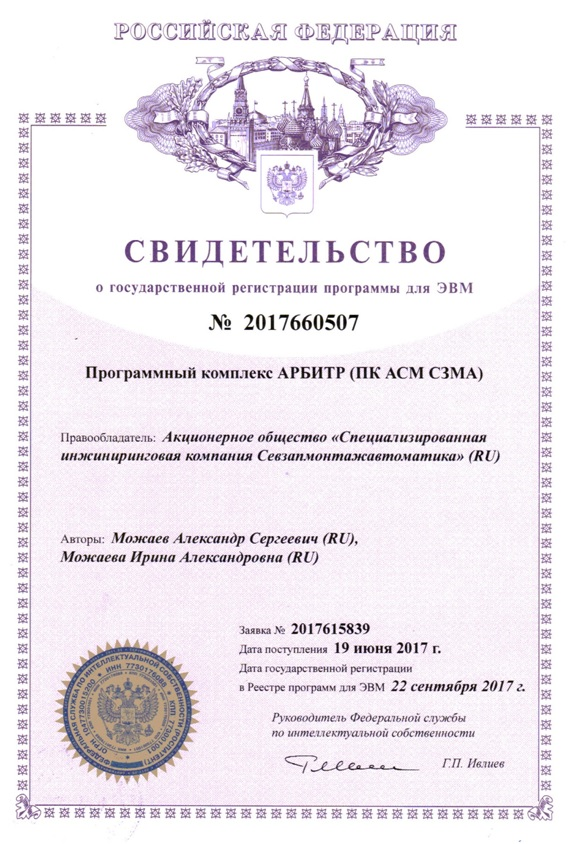 г. Санкт-Петербург«__» ______ 20__ г. Лицензиар:АО «СПИК СЗМА»ИНН 7801075177 КПП 780101001ОГРН 1027800535861Место нахождения юридического лица: 199106, Российская Федерация, Санкт-Петербург, В.О., 26-я линия, д. 15, корп.2, Лит. А, пом.123Н.Почтовый адрес: 199106, Российская Федерация, Санкт-Петербург, В.О., 26-я линия, дом 15, корп.2, Бизнес-центр «Биржа»ОКВЭД: 71.12.01; 26.511.7; 33.12; 33.13; 33.2; 33.20; 43.21; 43.29; 46.69.5; 46.69.9; 55.90; 68.2; 68.20.1; 68.20.2; 71.12; 71.12.12; 71.12.13; 72.19; 77.33; 85.42.9ОКПО: 43480884ОКТМО: 40309000Тел.: (812) 610-78-79Факс: (812) 610-78-79Контактное лицо: Струков Александр Владимирович  Тел. (812) 610-78-74Лицензиат:Лицензиар:Генеральный директорАО «СПИК СЗМА»____________________А.А. НозикМ.П.Лицензиат:____________________ М.П.